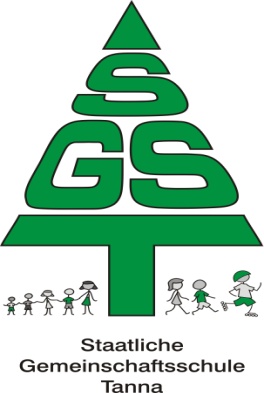 Name und Vorname des Kindes:Klasse: Einverständniserklärung:    Wir möchten EduPage nutzen.    Wir möchten, dass auch unser Kind EduPage nutzen kann.    Wir werden nicht teilnehmen, woraus uns, was die Informationspflicht der Schule belangt, keine       persönlichen Nachteile entstehen.e-Mail der Eltern (zwei möglich): Name, Vorname:		E-Mail-Adressee-Mail des Kindes (falls gewünscht):  	Hiermit erkläre ich mich einverstanden, dass die Gemeinschaftsschule Tanna im Rahmen der aktuellen datenschutzrechtlichen Bestimmungen meine oben angegebene Daten für den direkten Kontakt zwischen Schule und mir per E-Mail und über die EduPage-Software des Raabe-Verlags nutzen darf. Alle Informationen zum Datenschutz: https://www.edupage.org/gdpr/  ______________________________	_________________________________Ort, Datum		Unterschriften der Eltern	